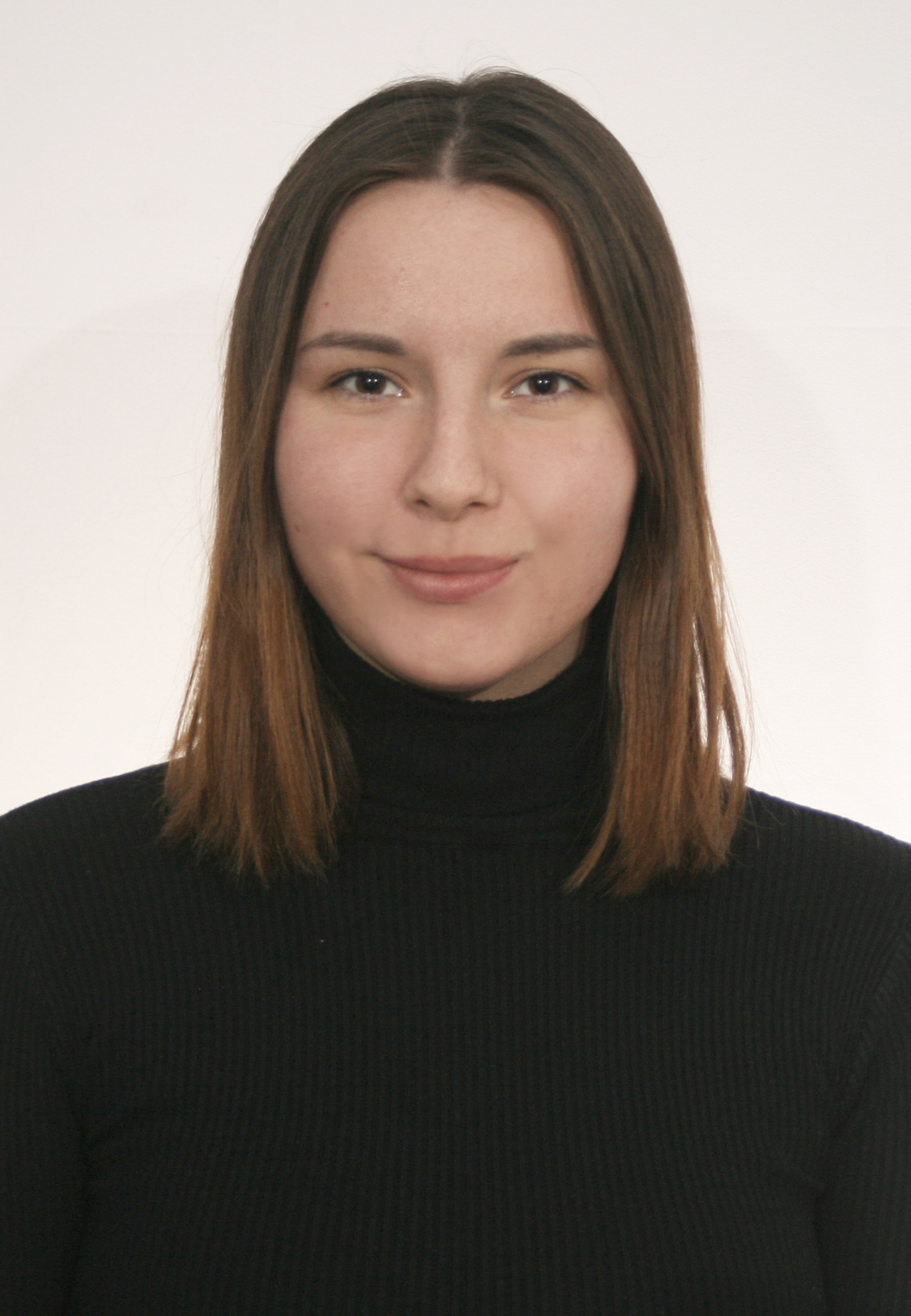 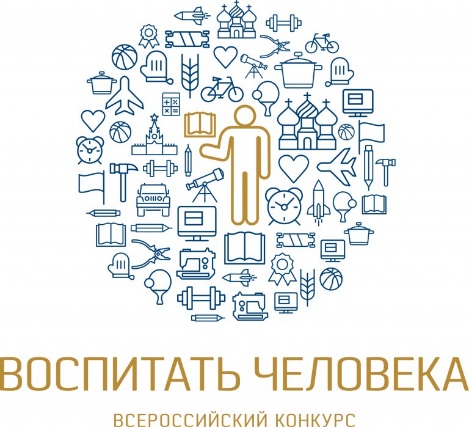 АНКЕТА участника муниципального этапа Всероссийскогоконкурса педагогических работников«Воспитать человека»Приложение №1 к Порядку о муниципальном этапе конкурса профессионального мастерства «Воспитать человека»Субъект Российской ФедерацииСтавропольский край,город СтавропольСведения о конкурсанте:Сведения о конкурсанте:НоминацияВоспитание во внеучебной деятельностиФ.И.О. конкурсанта (полностью)Пономаренко Анастасия АлександровнаДата рождения (полностью)1 ноября 1999 г.Название образовательной организации (по Уставу)Муниципальное бюджетное общеобразовательное учреждение Лицей №6 города НевинномысскаДолжность (по штатному расписанию)Учитель русского языка и литературыСтаж работы общий педагогический/в занимаемой должности2 годаТелефон, электронная почта8-909-758-85-83, anastasia.ponomarenk0@mail.ruЛичный сайт или профиль в социальных сетяхhttp://sh6nevinsk.ru/пономаренко-анастасия-александровна/https://vk.com/ismmmdsОпыт и результат участия в профессиональных конкурсахПобедитель муниципального этапа «Учитель года-2022» в номинации «Педагогический дебют»;Лауреат краевого этапа  «Учитель года-2022» в номинации «Педагогический дебют».ССЫЛКИ НА КОНКУРСНОЕ ПОРТФОЛИО(видеоматериал визитной карточки, новые формы воспитательных практик, цветное фото и т.д.):анкета участника Конкурса в соответствии с Приложением 1 к настоящему Положению;решение (заключение) муниципального оргкомитета о выдвижении педагога - победителя муниципального этапа для участия в краевом заочном этапе Конкурса;цветная портретная фотография участника в формате JPEG;видеоматериал визитной карточки участника заочного этапа по теме: «Воспитание – это…» в формате mp4 воспитательной практики (презентация практики в формате видео (продолжительность видеоролика - не более трёх минут) в соответствии с Приложением 2 к настоящему Положению;паспорт воспитательной практики (приложение 3).Сведения о персональных наградах, почетных званиях (при наличии)Благодарность Думы города Невинномысска за выдающиеся заслуги в сфере воспитания и обучения подрастающего поколения